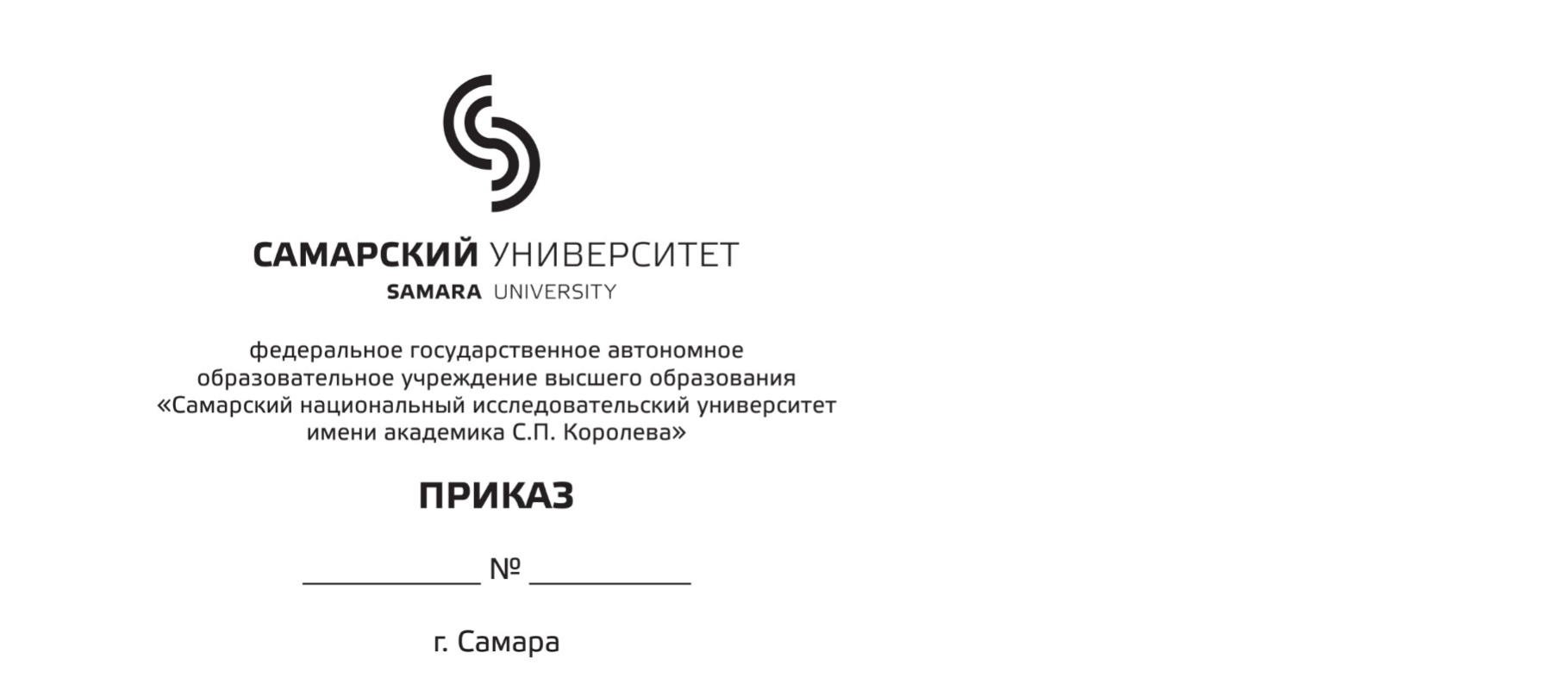 О направлении на ____________ практику               вид практикиобучающихся ___________________ формы обучения (очная, очно-заочная, заочная)института (или факультета)_____________________________________________наименование образовательного подразделенияС целью формирования, закрепления, развития практических навыков и компетенции в процессе выполнения определенных видов работ, связанных с будущей профессиональной деятельностью обучающихся, в соответствии с учебными планами, календарными учебными графиками на 20__/20__ учебный год по основным профессиональным образовательным программам высшего образования (ОПОП ВО), реализуемым в институте (на факультете) __________________________________________             наименование образовательного подразделенияПРИКАЗЫВАЮ:Установить сроки прохождения ___________ практики и проведения промежуточной                                                                                                   вид практики аттестации по практике для обучающихся, осваивающих ОПОП ВО:Направить обучающихся для прохождения_______________ практики в следующие                                                                                              вид практикипрофильные организации или структурные подразделения университета (далее вместе – организации) и назначить руководителей практики от Самарского университета (далее – руководитель практики): по специальности ______________________________________________________________					код и наименование специальности, специализация (направленность (профиль)группа ________по направлению подготовки бакалавриата  _______________________________________						код и наименование направления подготовки, направленность (профиль)группа ________по направлению подготовки магистратуры________________________________________						 код и наименование направления подготовки, направленность (профиль)группа ________Произвести оплату труда работников профильных организаций за руководство ____________практикой обучающихся по договорам на оказание преподавательских услуг.   тип практики4. Контроль за выполнением приказа возложить на декана (исполнительного директора) факультета/ директора (исполнительного директора) института________________________.                                                                                                                                  наименование института (факультета), ФИО руководителяПроректор по учебной работе                                                                            А.В. ГавриловПроект приказа вносит:Декан (исполнительный директор) факультета					И.О. ФамилияСогласовано:Главный бухгалтер									Г.В. ДолгихНачальник планово-финансовогоуправления										С.Г. Матвеев Начальник отдела по организации практик, стажировок и итоговой аттестации					           Ю.С. КорякинаДиректор (исполнительный директор) института				И.О. ФамилияКод и наименование специальности (направления подготовки)КурсГруппаТип практикиСроки прохождения практикиСроки прохождения практикиДата промежуточной аттестации№ п/пФИО обучающегося(полностью)Место прохождения  практики(наименование организации, город / наименование структурного подразделения университета)Руководитель практики (должность, степень ФИО)1.2.№ п/пФИО  обучающегося(полностью)Место прохождения  практики(наименование организации, город / наименование структурного подразделения университета)Руководитель практики (должность, степень ФИО)1.2.№ п/пФИО обучающегося(полностью)Место прохождения  практики(наименование организации, город / наименование структурного подразделения университета)Руководитель практики (должность, степень ФИО)1.2.